Прилог 1.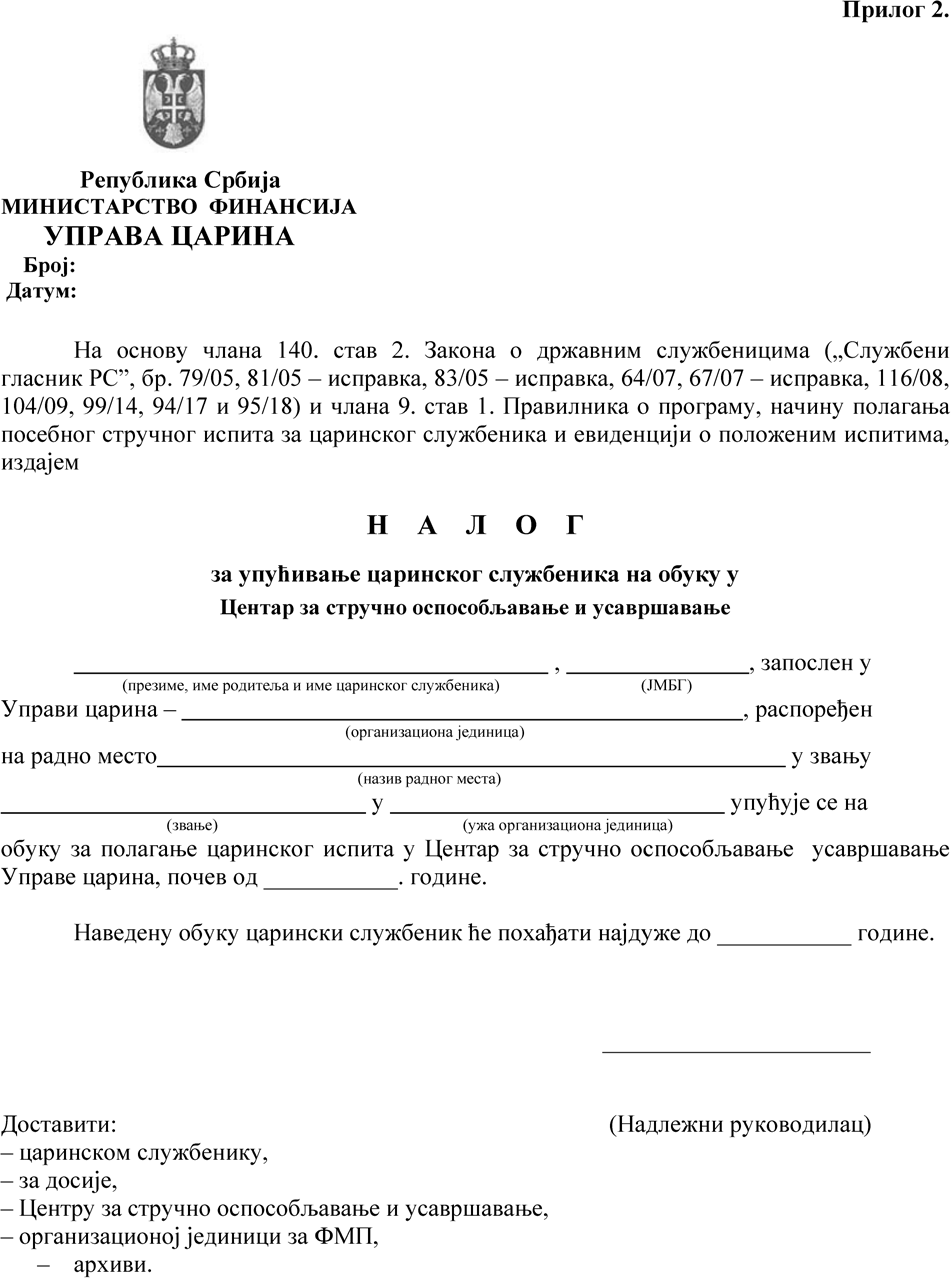 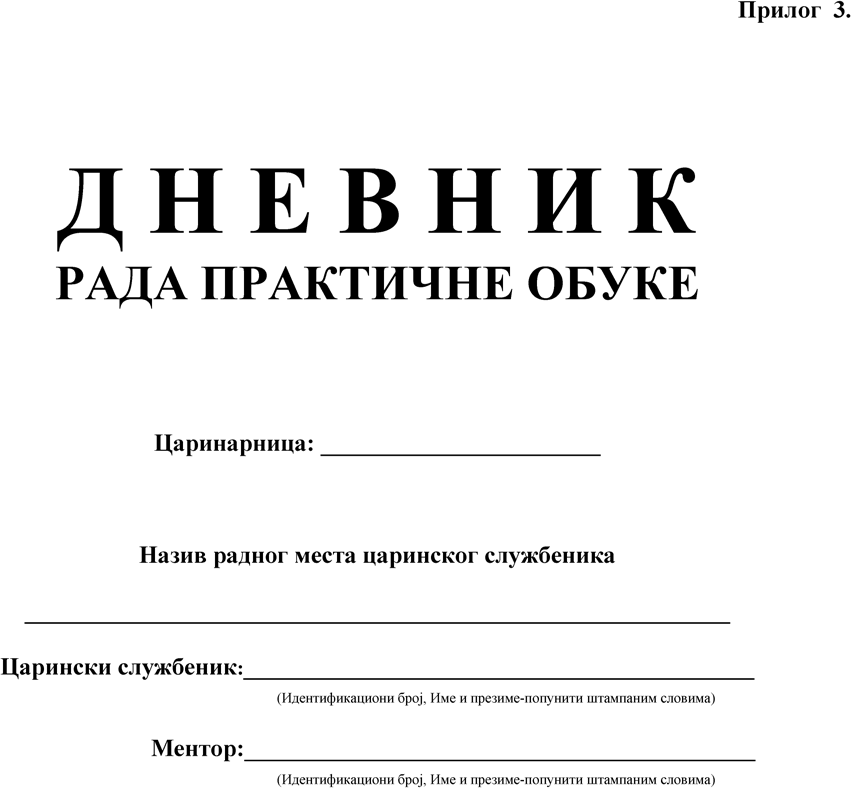 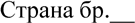 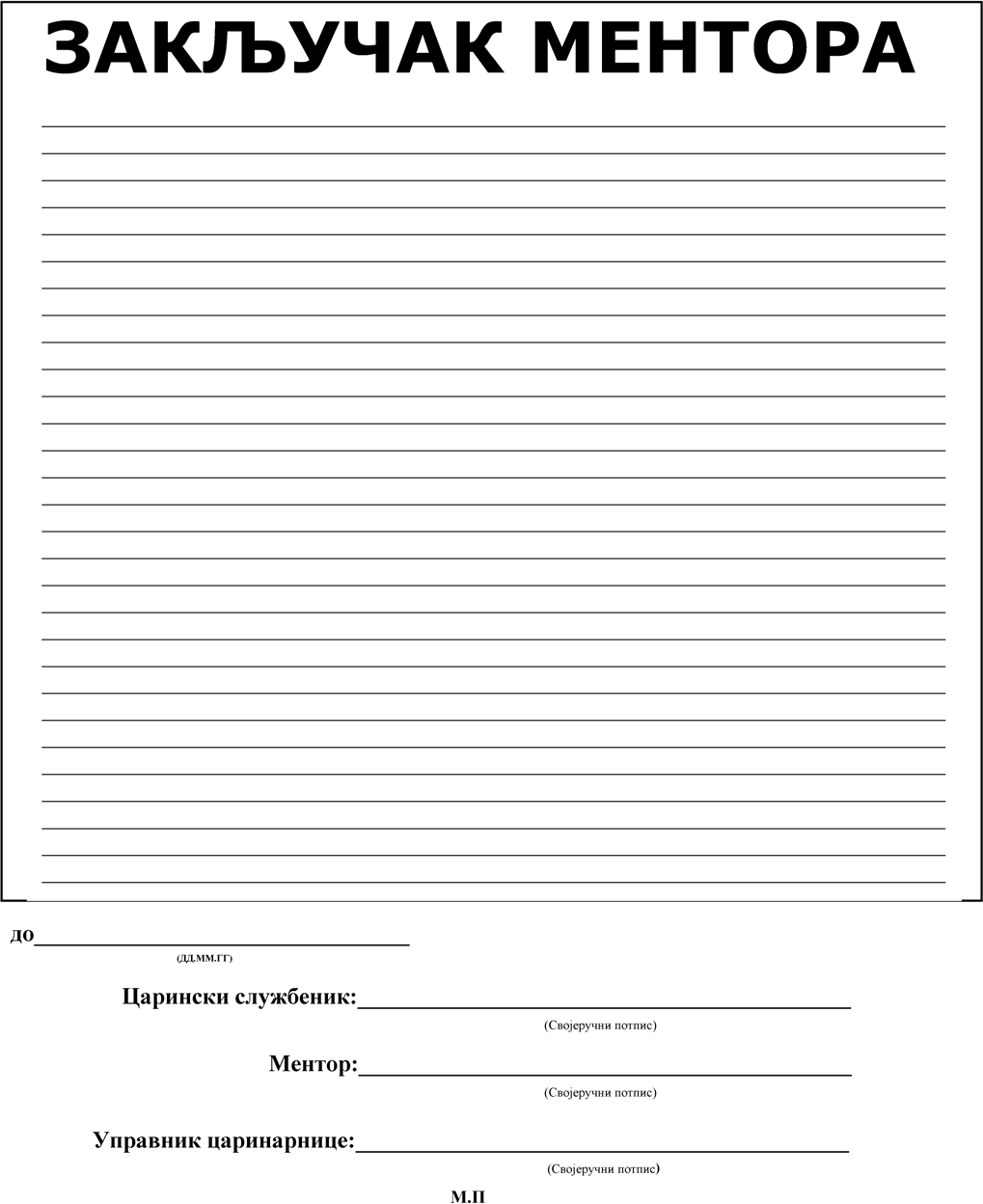 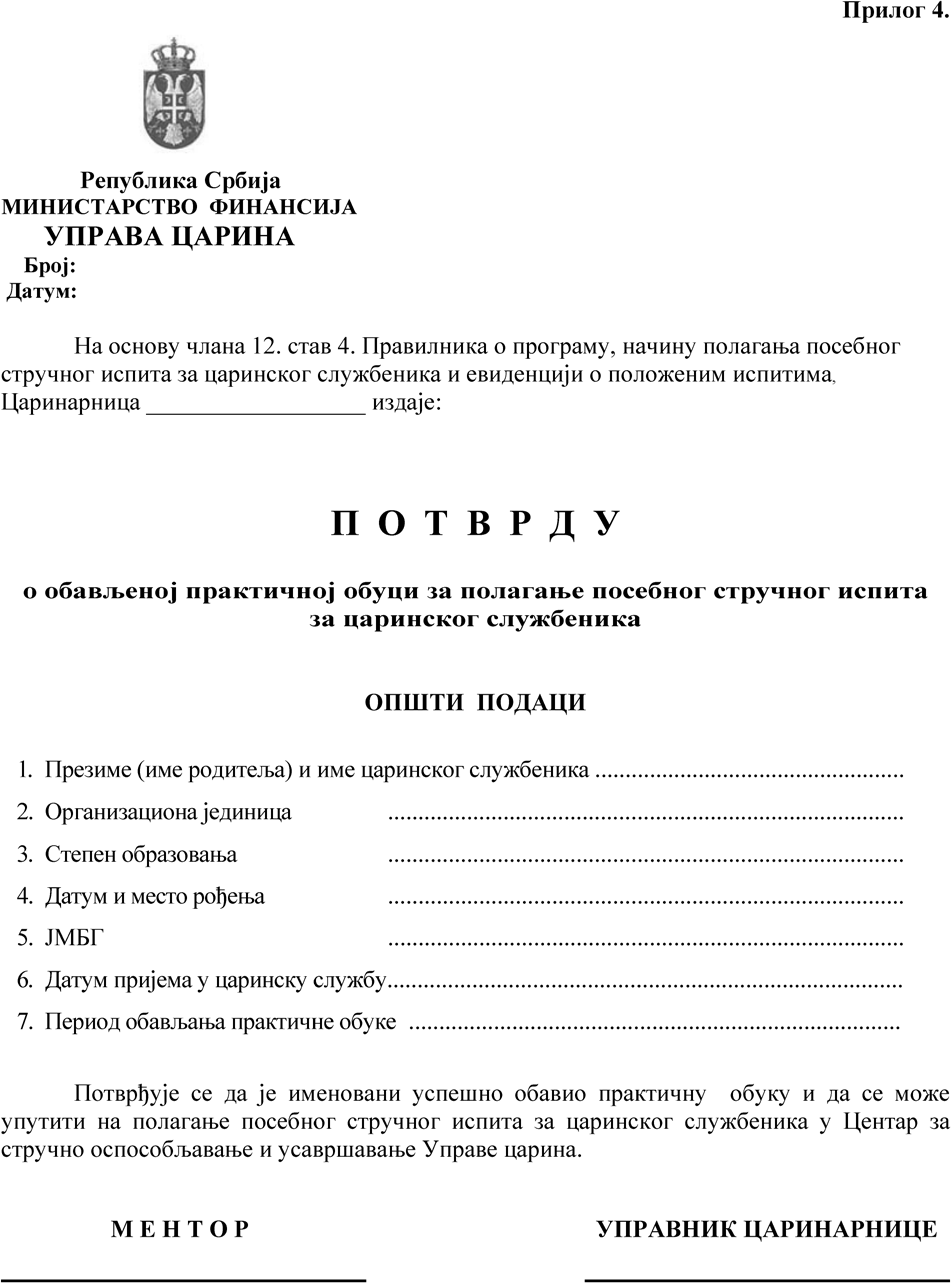 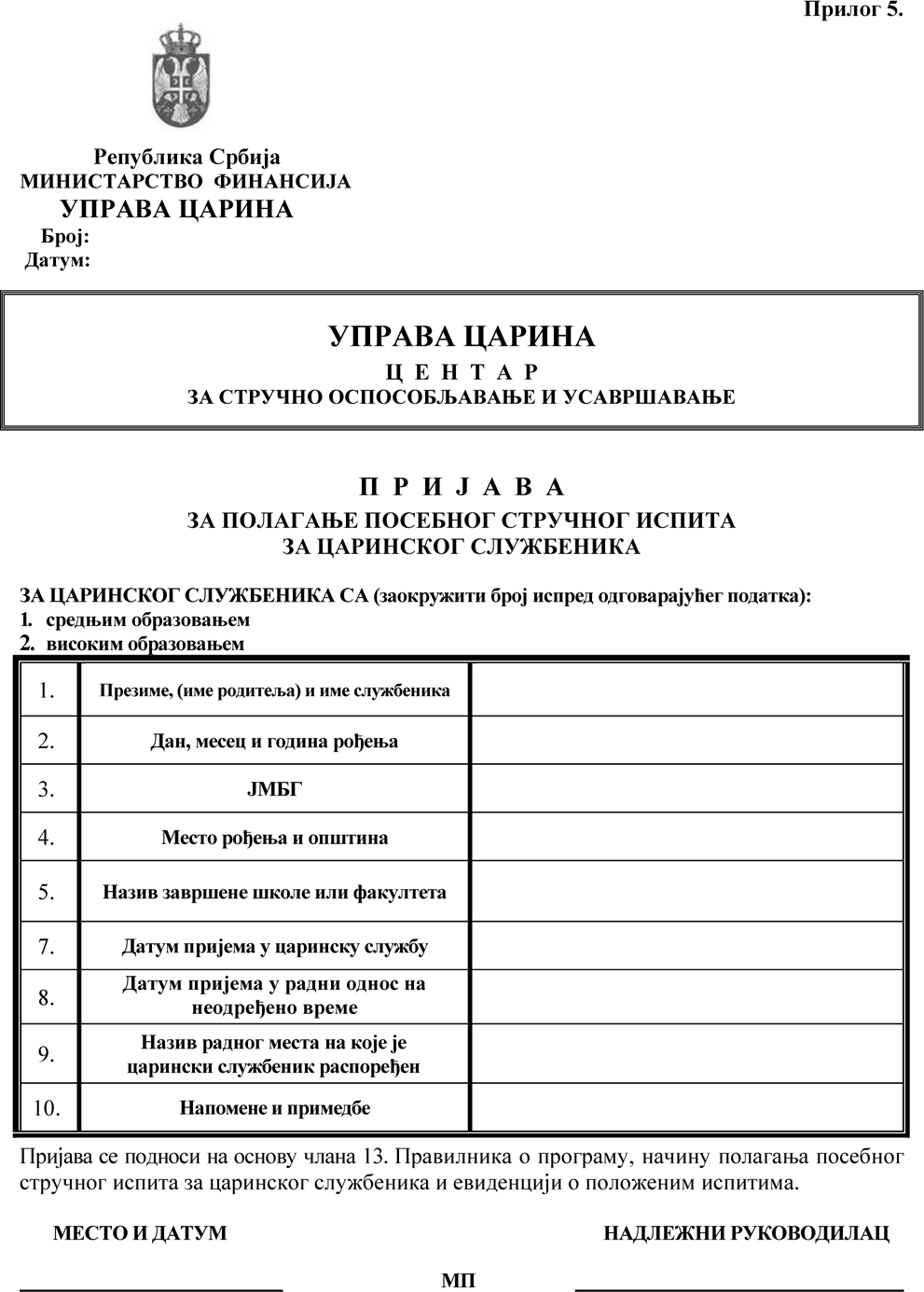 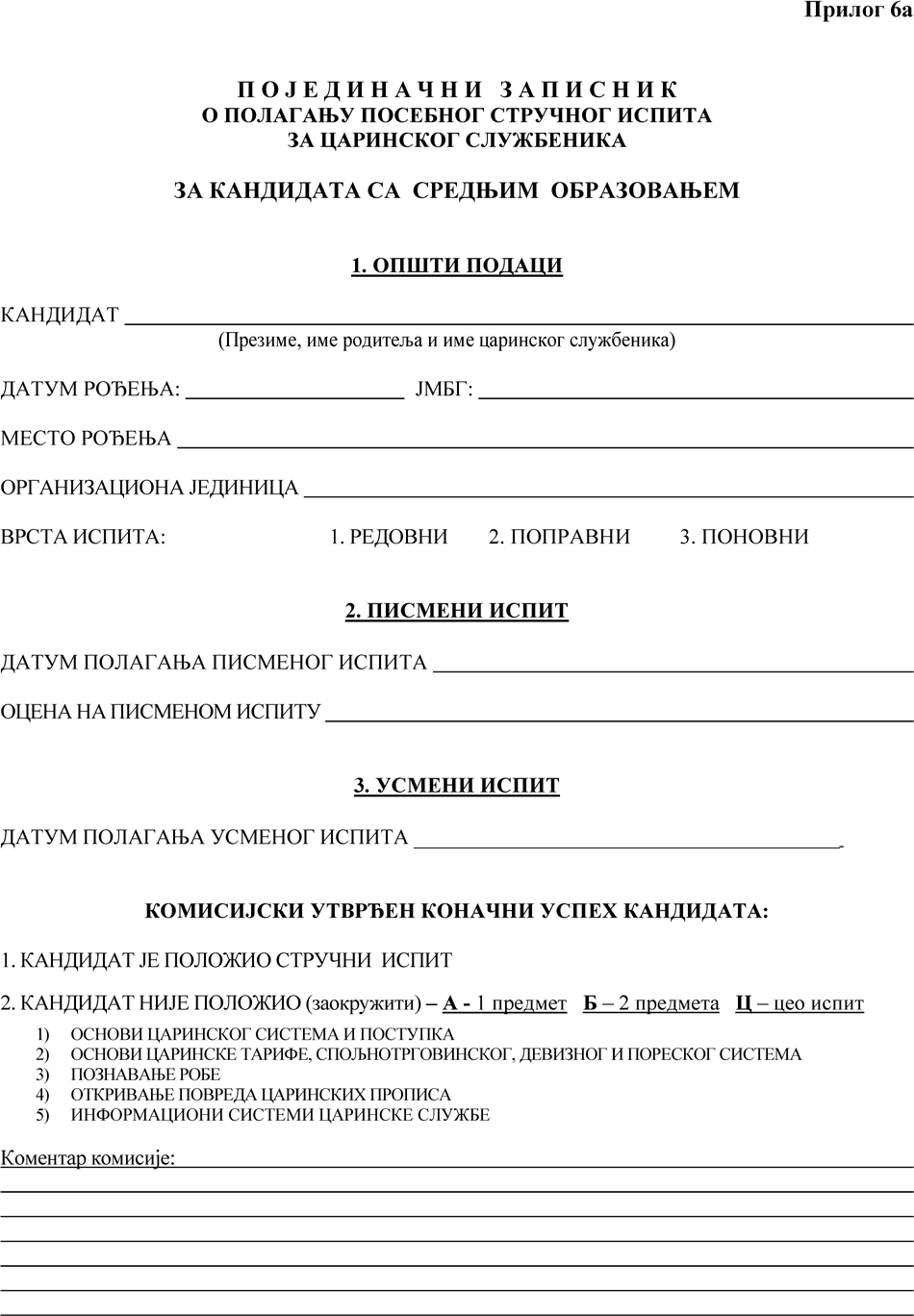 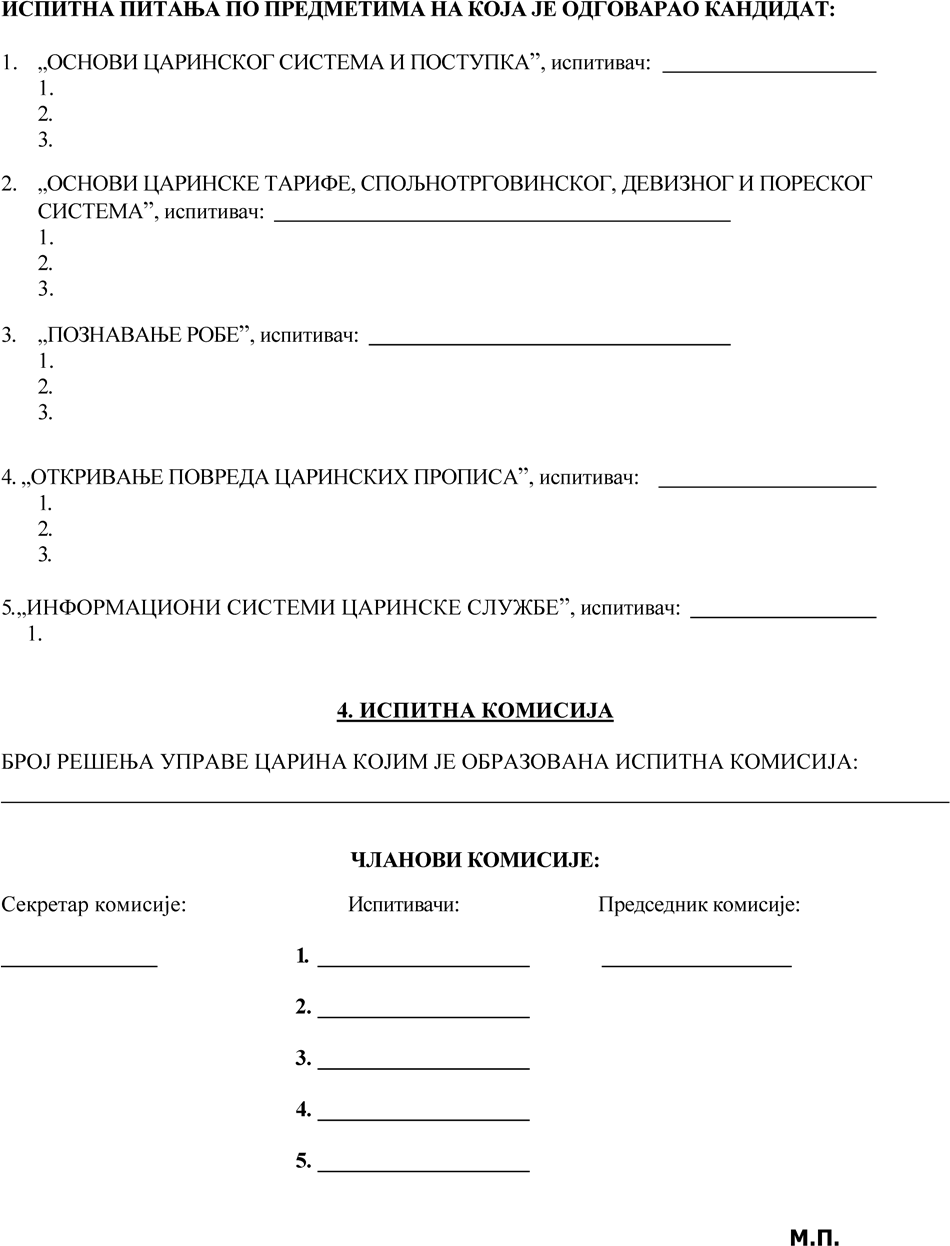 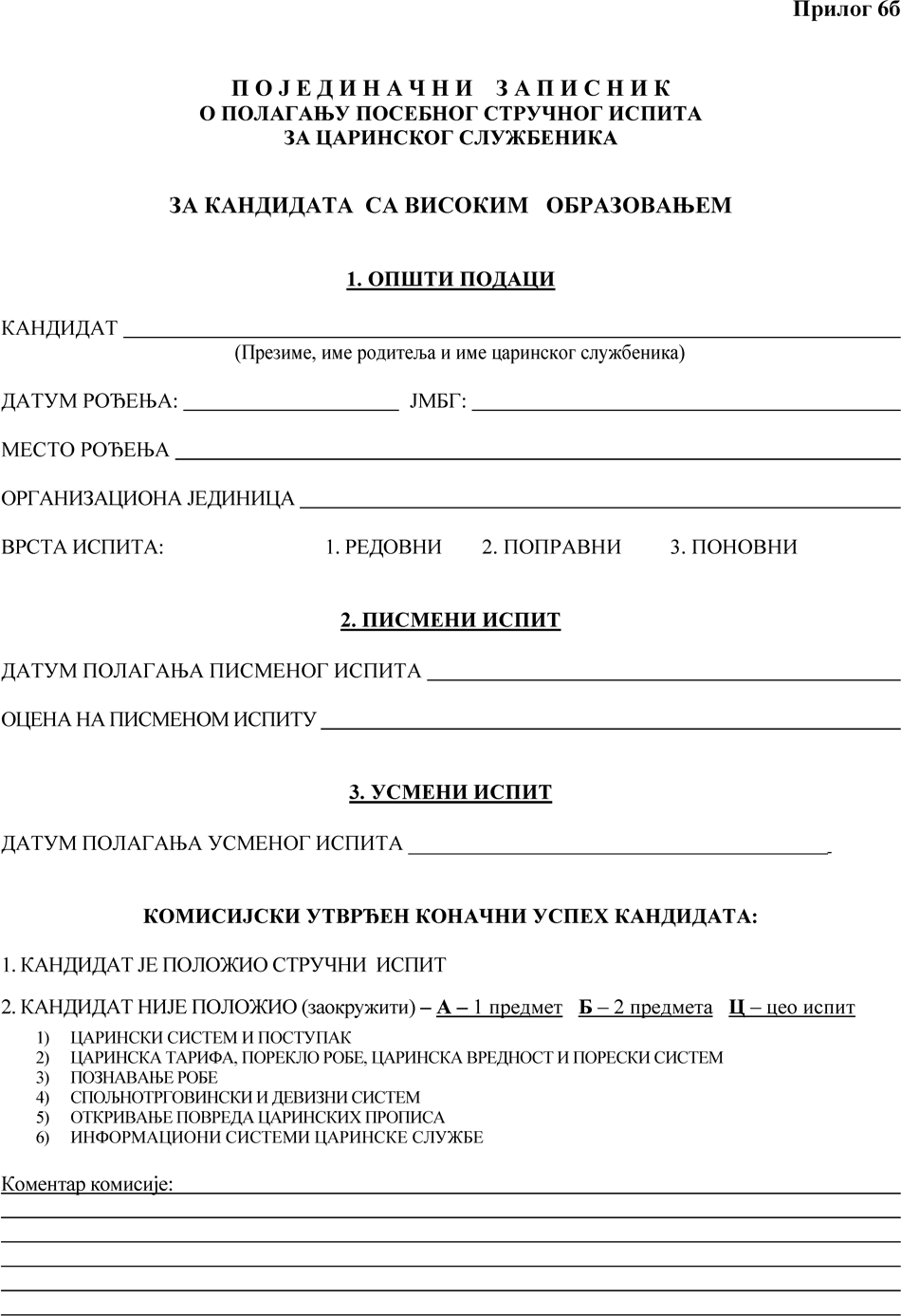 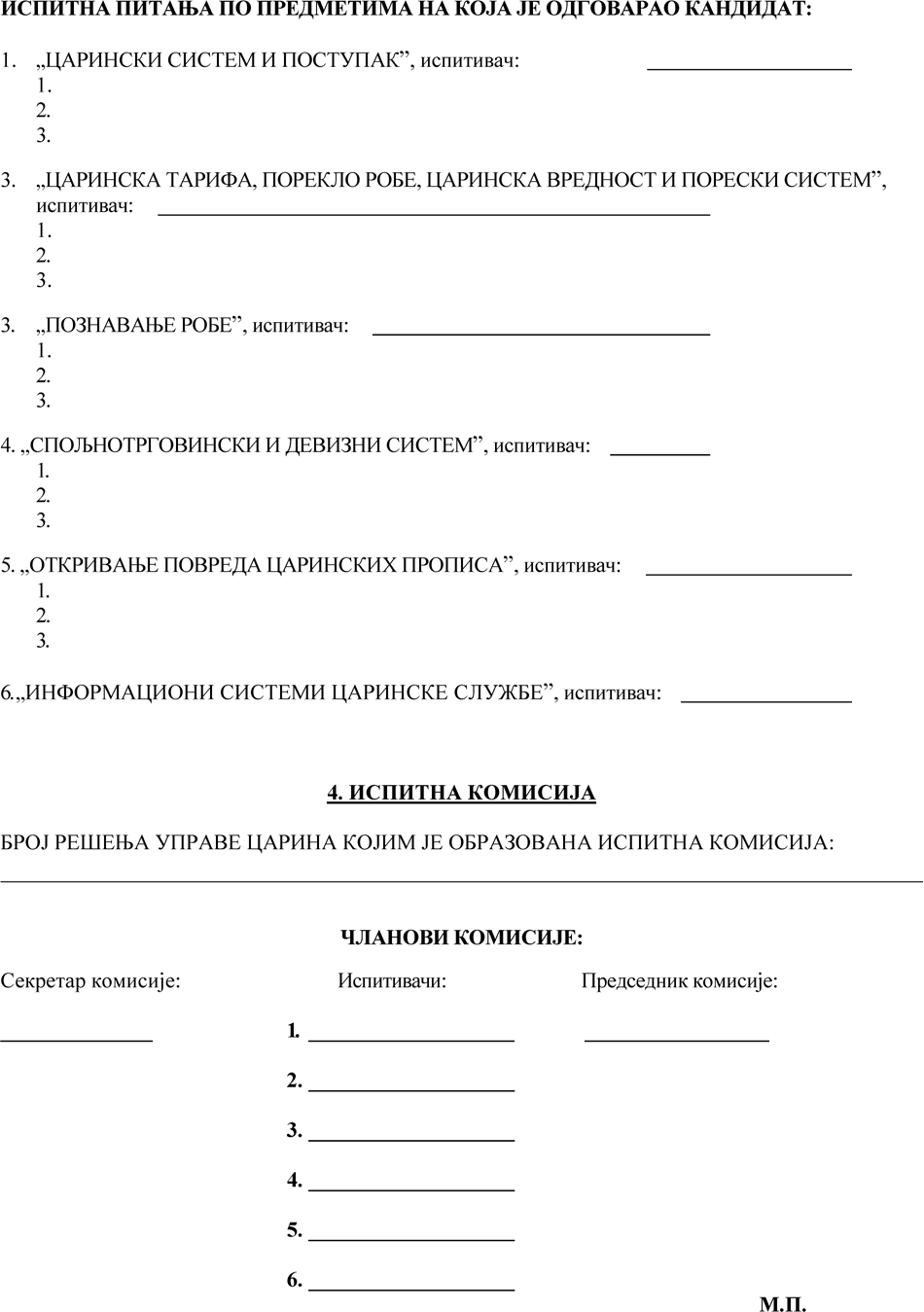 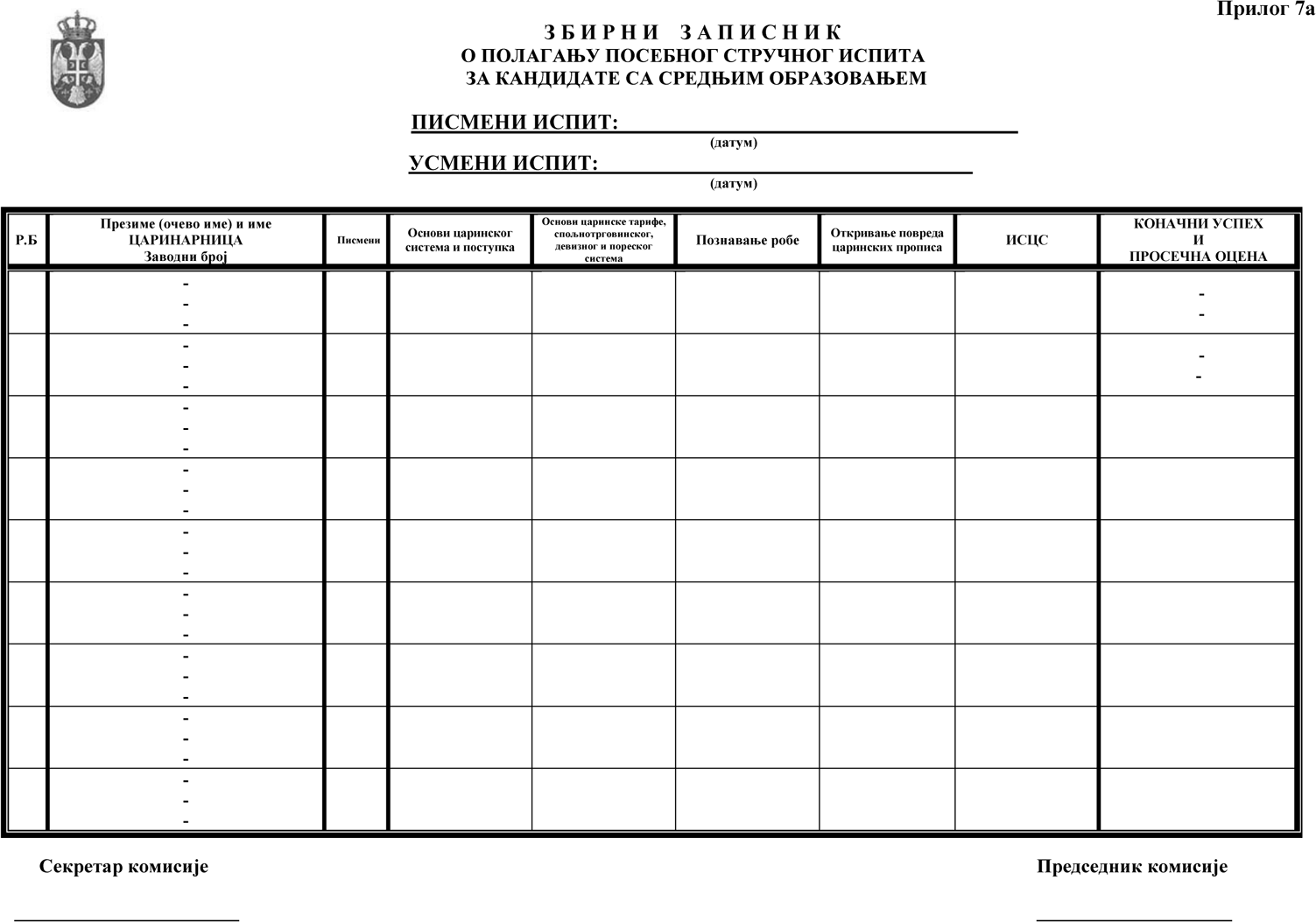 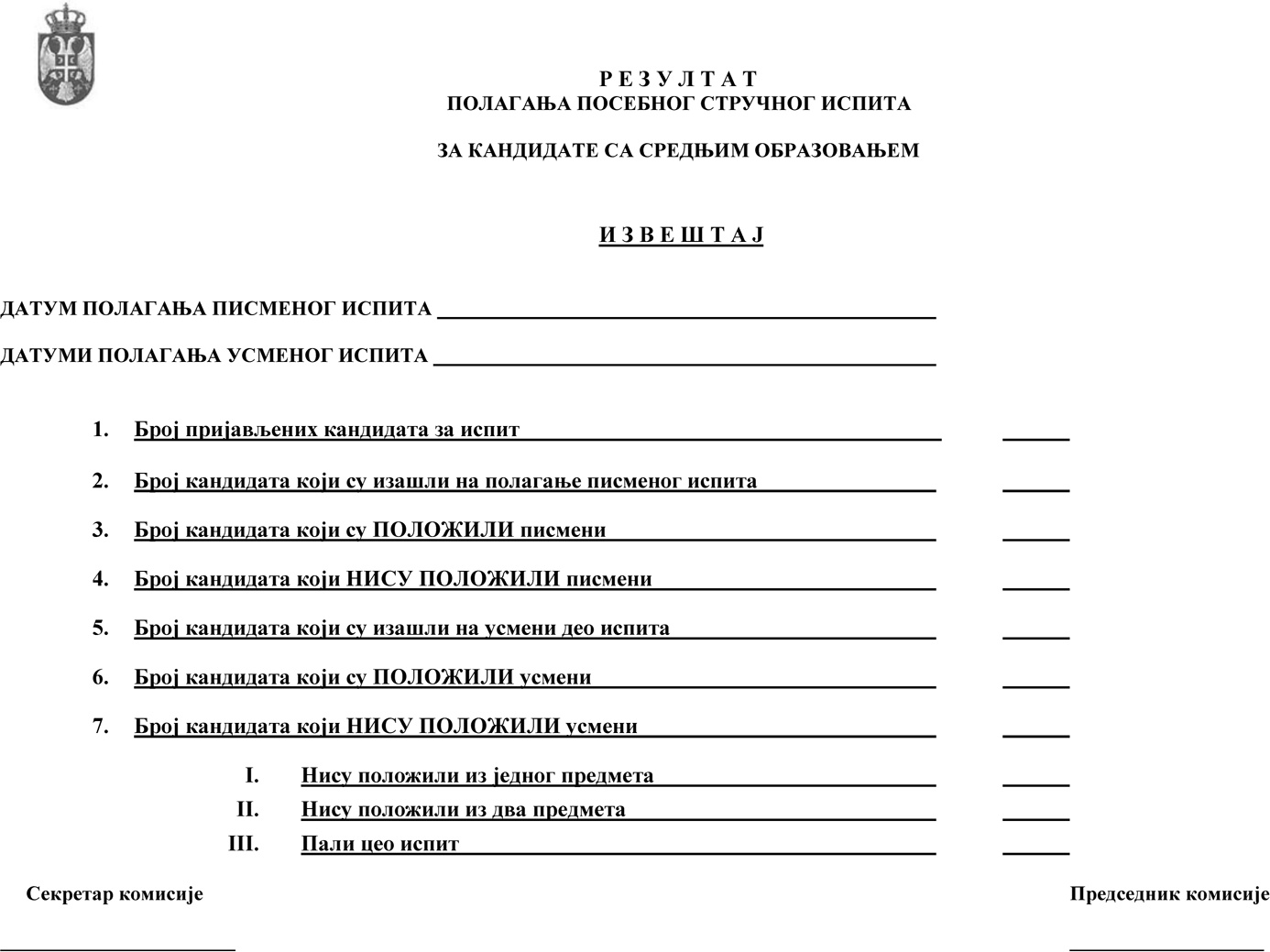 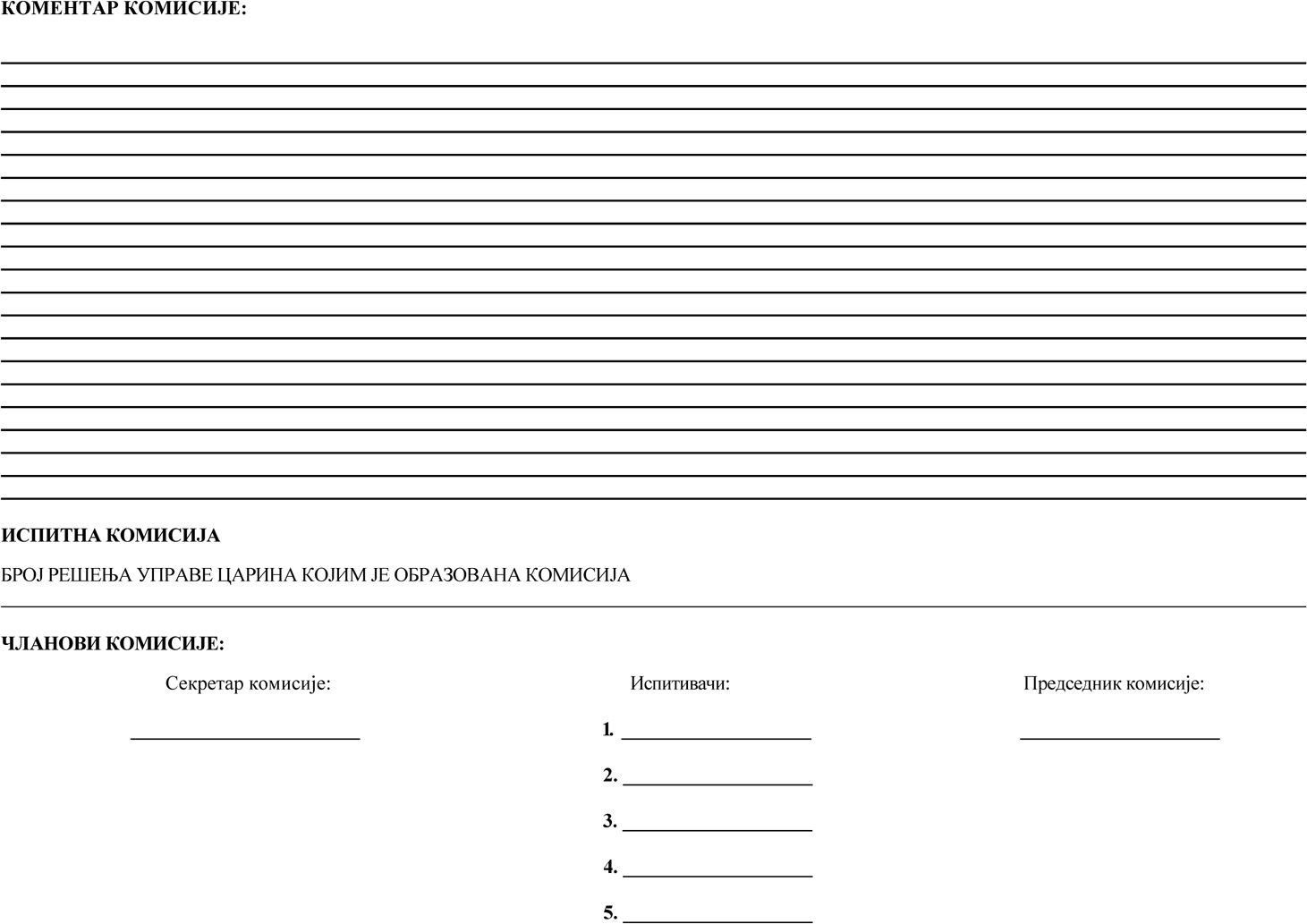 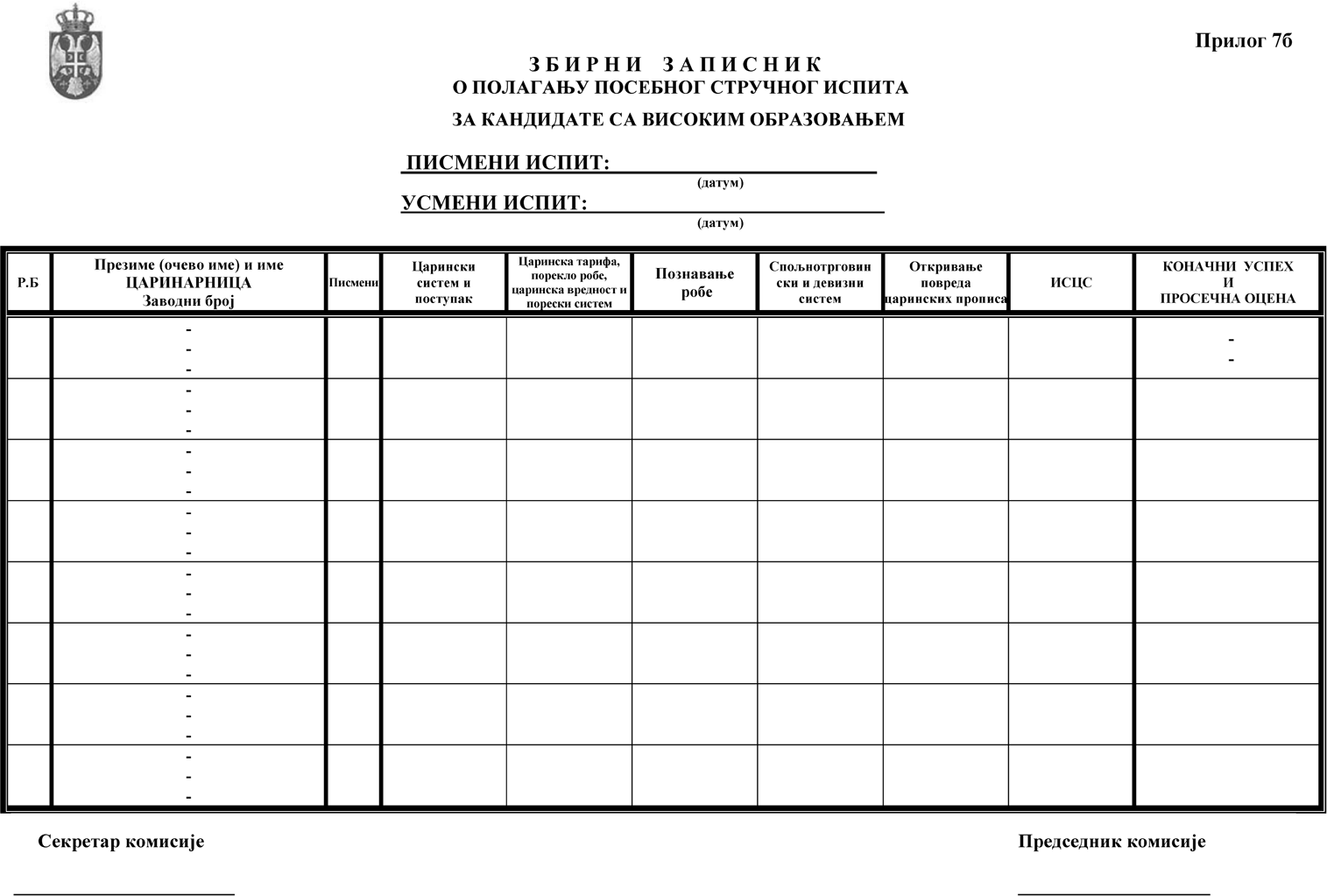 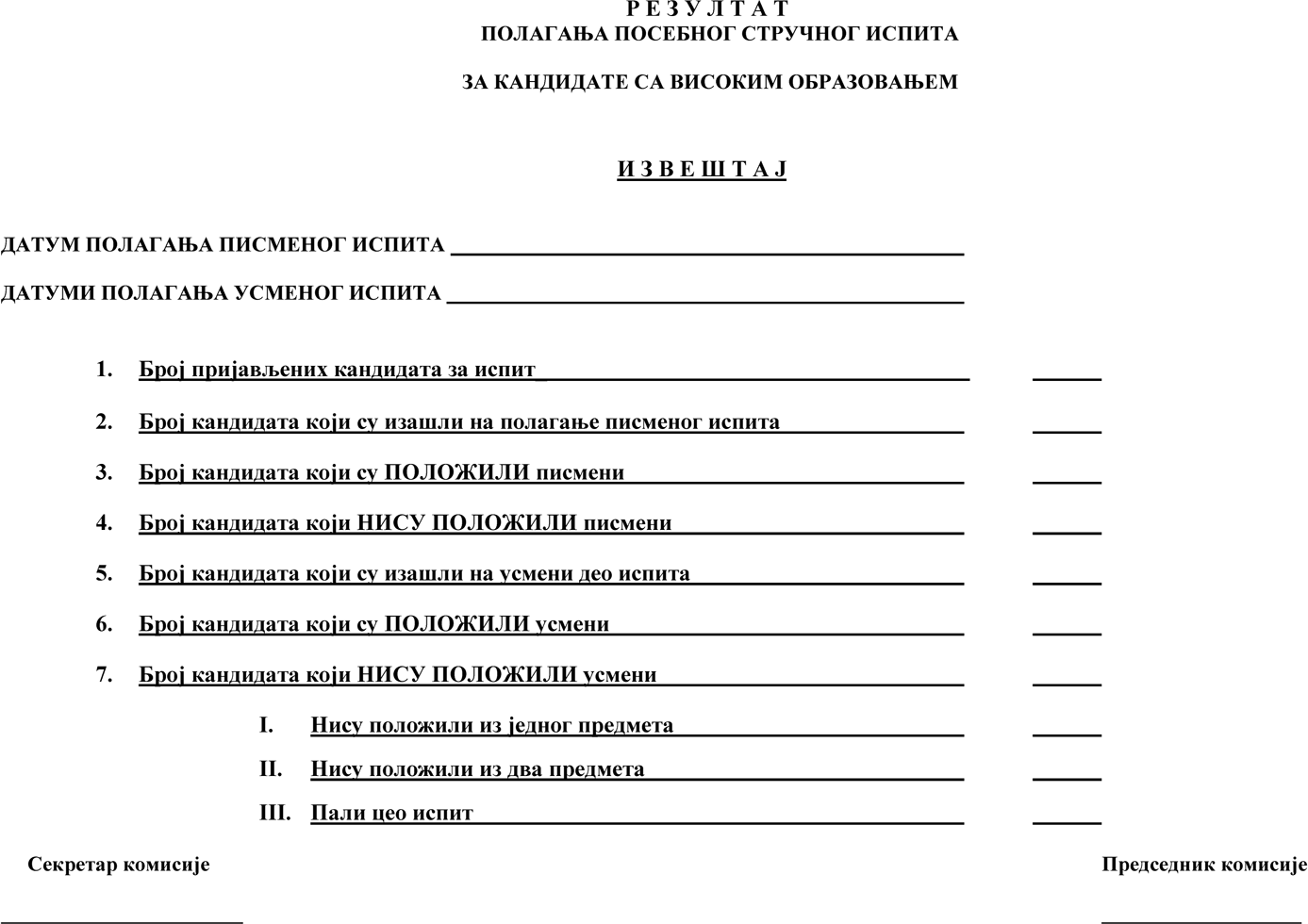 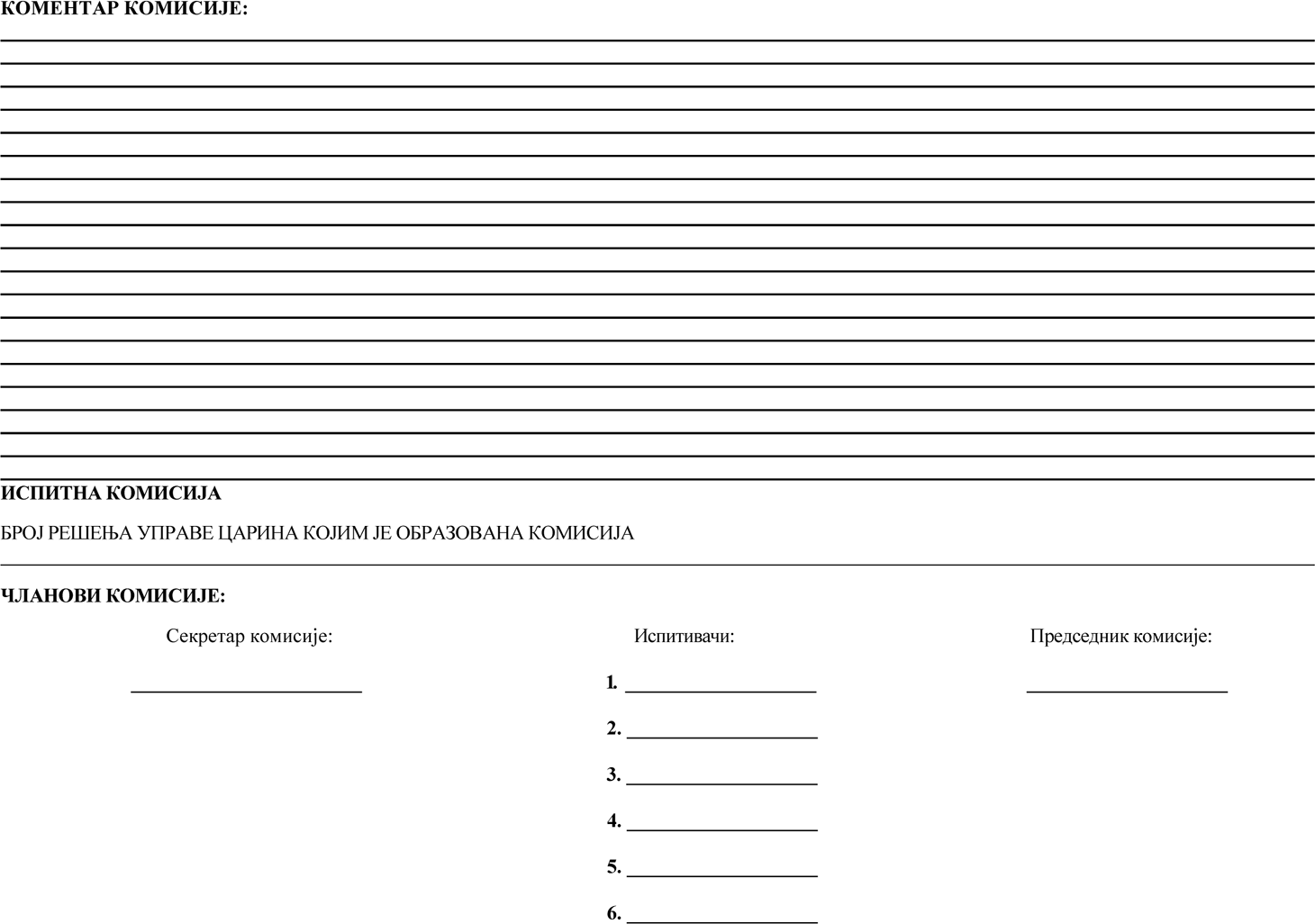 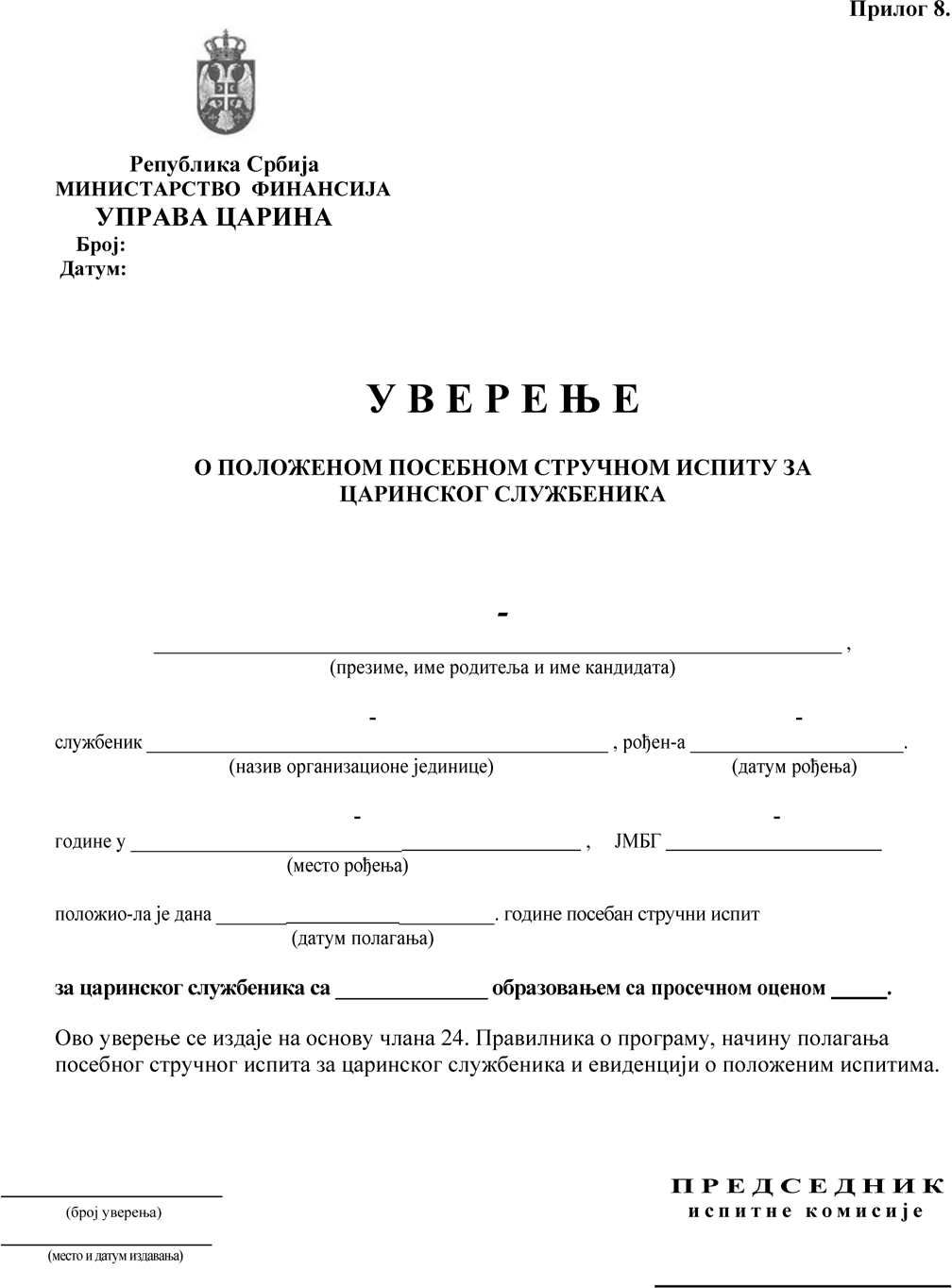 ПРОГРАМПОСЕБНОГ СТРУЧНОГ ИСПИТА ЗА ЦАРИНСКЕ СЛУЖБЕНИКЕПРОГРАМПОСЕБНОГ СТРУЧНОГ ИСПИТА ЗА ЦАРИНСКЕ СЛУЖБЕНИКЕТеоријски део обуке за царинске службенике са средњим образовањем (30 радних дана)Теоријски део обуке за царинске службенике са средњим образовањем (30 радних дана)ПРЕДМЕТ:Основи царинског система и поступка (45 сати)ПРЕДМЕТ:Основи царинског система и поступка (45 сати)Модул 1 Основни појмови и институти царинскогсистемаПојам царинског система; Царински прописи и примена међународних уговора; Област примене и циљеви Царинског закона; Значење основних појмова и института царинског система (царинско подручје, царински статус робе, царински надзор, царинска контрола, увозне дажбине, извозне дажбине); Царинска обележја.Модул 2 Права и обавезе лица у погледу царинскихпрописаРазмена информација између царинског органа и привредних субјеката; Царинско заступање; Одлуке које се односе на примену царинских прописа; Право на жалбу и могућност вођења управног спора; Овлашћени привредни субјекат (критеријуми за одобравање овлашћеног привредног субјекта и врстео добрења); Накнадна контрола.Модул 3 Основне одредбе о елементима на основу којих се примењују увознеили извозне дажбинеЦаринска тарифа; Примена јединствене стопе царине; Порекло робе; Царинска вредност робе.Модул 4 Царински дуг и обезбеђење заплаћање царинског дугаНастанак царинског дуга; Обезбеђење за плаћање царинског дуга; Плаћање износа увозних/извозних дажбина (правила у одређивању износа увозних/извозних дажбина, рокови, одложено плаћање, принудна наплата).Модул 5Исправе у царинском поступкуЦаринске декларације (облици и садржина и начин подношења); Друге декларације и обрасци у царинском поступку; АТА карнет.Модул 6 Уношење робе у царинско подручјеУлазак робе на царинско подручје; Допремање, истовар и преглед робе; Привремени смештај робе и декларација за привремени смештај.Модул 7 Стављање робе у царински поступак,општа правила у обради царинских декларација, Стављање робе у слободан прометРедовна декларација; Обрада царинских декларација (подношење, прихватање и провера декларације; пуштање робе); Царинска поједностављења; Стављање робе у слободан промет.Модул 8Располагање робомУништавање робе; Уступање робе; Продаја робе.Модул 9Посебни царински поступциЗаједничке одредбе за све посебне поступке (одобрење, евиденције, окончавање посебног поступка, пренос права и обавеза, кретање робе, уобичајени облици поступања са робом и еквивалентна роба); Поступак транзита (спољни и унутрашњи, национални и заједнички поступак транзита); Поступак смештаја (царинско складиштење и поступак слободне зоне). ТИР карнет;